                                                      УКРАЇНА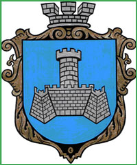 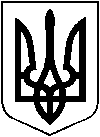 ХМІЛЬНИЦЬКА МІСЬКА РАДАВінницької областіВИКОНАВЧИЙ КОМІТЕТ РІШЕННЯвід “21” квітня 2021р.                                                                     №227      м. ХмільникРозглянувши заяву гр.Галиш Сергія Климовича про зміну статусу квартири на частину житлового будинку,  відповідно до Інструкції про порядок проведення технічної інвентаризації об’єктів нерухомого майна, затвердженої наказом Державного комітету будівництва, архітектури та житлової політики України  від 24.05.2001 № 127 (із змінами та доповненнями), Порядку  ведення Державного реєстру речових прав на нерухоме майно, затвердженого  постановою Кабінету Міністрів України від 26 жовтня 2011 р. № 1141 (зі змінами), керуючись підпунктом 10 пункту «б» ст. 30, ст. 59 Закону України «Про місцеве самоврядування в Україні», виконавчий комітет міської радиВ И Р І Ш И В :1. Змінити статус квартири №1 житлового будинку №34 по вул. Небесної Сотні, в м.Хмільнику на частину будинку (1/2 частку в загальній власності нерухомого майна, що складається з частини житлового будинку а саме: коридор 1-1/2,7 кв.м., кімната 1-2/12,6 кв.м., кімната 1-3/22,0 кв.м., кімната 1- 4/10,8 кв.м., кухня 1-5/9,6 кв.м., коридор1-6/6,4 кв.м., санвузол 1-7/1,4 кв.м., ванна 1-8/3,6 кв.м., кладова 1-9/6,0 кв.м. всього житловою площею 45,4 кв.м., загальною площею 75,1 кв.м. в житловому будинку літ. «А», ганок, погріб літ. «П/А», 1/2 частина сараю літ. «Б», сарай літ. «б1», гараж літ. «Д», убиральня літ. «Е», 1/2 частина огорожі №1, ворота з хвірткою №3).Підстава: висновок  про розрахунок часток житлового будинку садибного типу по фактичному користуванню від 22.02.2021 року № 108-21 виданий ФОП Осадчук Ю.М.2. Рекомендувати заявнику:- вивісити на фасаді належної йому будівлі покажчик вулиці і номера будинку;- звернутись до Центру надання адміністративних послуг у м. Хмільнику з метою проведення реєстраційних дій, відповідно до  чинного законодавства України. 3.  Центру надання адміністративних послуг у м. Хмільнику видати заявнику чи особі (особам), яка діє (діють) від його імені, копію цього рішення під підпис або направити листом з повідомленням про вручення.4. Контроль за виконанням цього рішення покласти на заступника міського голови з питань діяльності виконавчих органів  міської ради згідно з розподілом обов’язків. Міський голова                                             М.В. ЮрчишинПро зміну статусу квартири №1 в житловому будинку по  вул.Небесної Сотні, №34 у м. Хмільнику